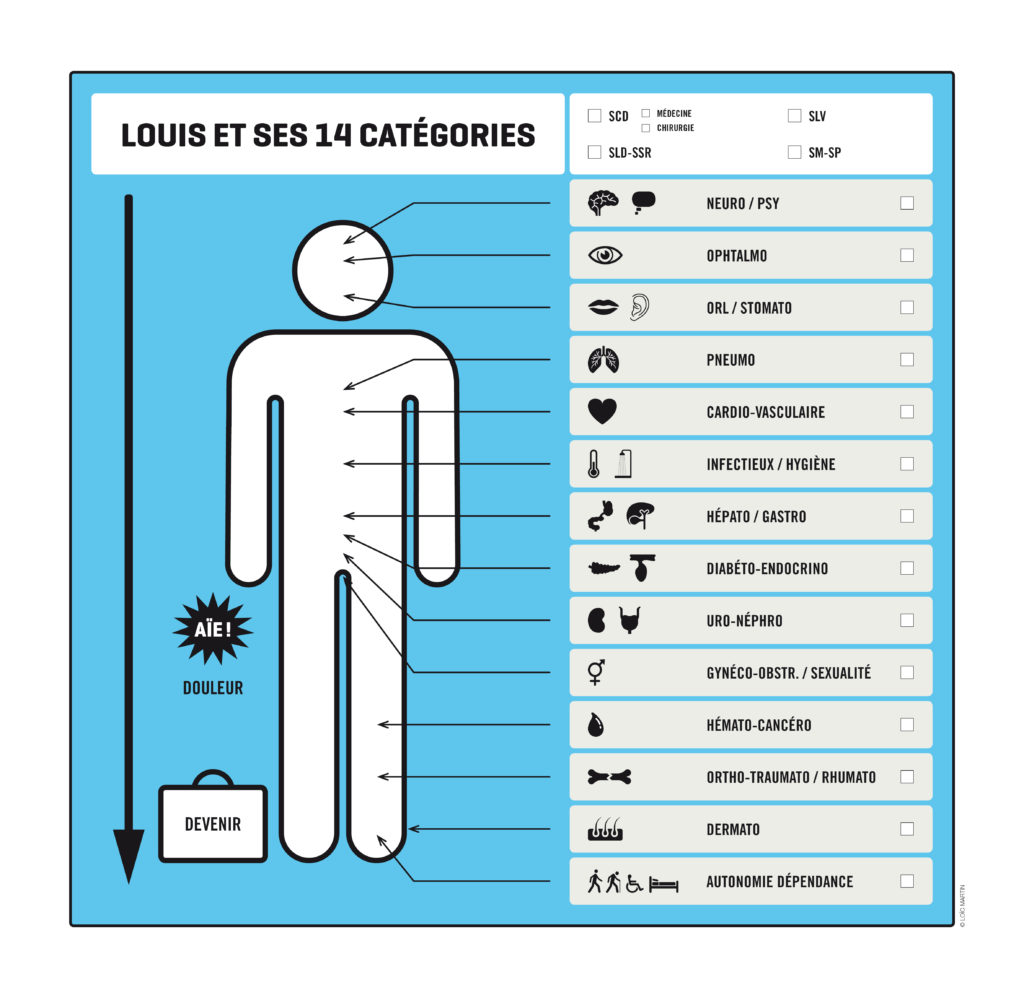 SYSTÈMES OU FONCTIONSOBSERVABLES (besoins satisfaits/besoins perturbés)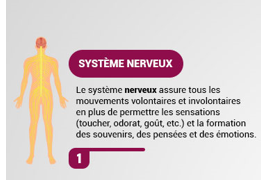 Exemple :Langage cohérentDouleurOrientation dans l’espace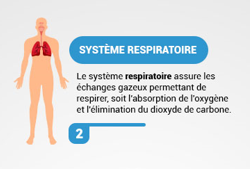 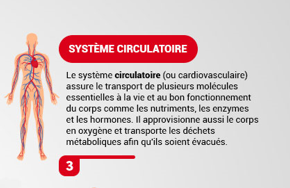 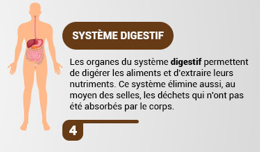 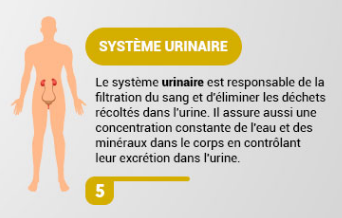 SYSTÈMES OU FONCTIONSOBSERVABLES (besoins satisfaits/besoins perturbés)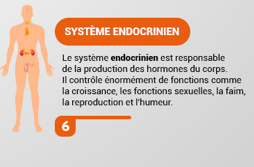 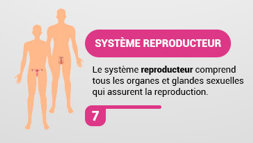 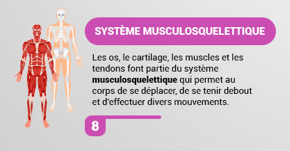 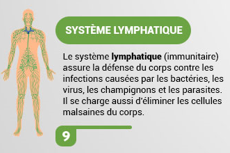 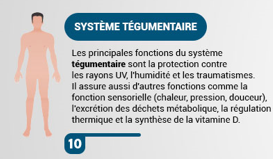 